  COOLBINIA   PRIMARY   SCHOOL - Inspiring Growth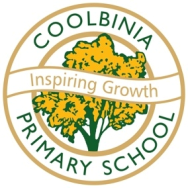 					          – Mt Lawley  WA  6050           Telephone: (08) 9444 3798 – Fax: (08) 9444 5553 Email – Coolbinia.PS@education.wa.edu.au			               		     ABN NO: 42 271 610 742_______________________________________________________________________________Dear Parents,On Thursday 14th June 2018 the students in Pre Primary and Year One are participating in a minibeast incursion to complement their Term Two biological science studies.  The students will be learning more about:-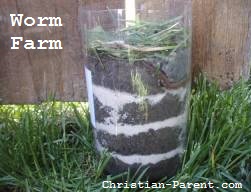 The environmentWorm roles in waste managementRecyclingWorm biologySustainabilityGardeningThe students also get to make their own mini worm farm to keep! Please bring in a clean 1.25 or 2 litre plastic bottle before the day (soft drink or water only, milk bottles are not suitable). You will need to cut the necks off the bottles so that they become a cylinder shape, i.e. the kids have to be able to put their hands into the bottles, please see image above.Kind regardsRachael McGlinchey, Kathleen Bower, Clare De Felice, Sally Walsh and Cilla HamptonCoolbinia Primary School………………………………………………………………………………………......INCURSION PERMISSION SLIPI have read and understood the attached information regarding The Wormshed incursion on  Thursday June 14th, 2018.I give my consent for ________________________ to attend.  Signed: _________________________________ Date: ________________________ Payment I have paid the $9.00 by: -Please tick appropriate box regarding paymentAt the officeCash enclosed with the formAuthority to deduct from accountBy direct deposit